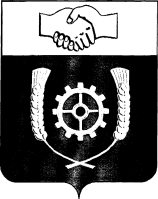      РОССИЙСКАЯ ФЕДЕРАЦИЯ              АДМИНИСТРАЦИЯ   МУНИЦИПАЛЬНОГО РАЙОНА                 КЛЯВЛИНСКИЙ              Самарской области                                               ПОСТАНОВЛЕНИЕ     25.04.2023г. №  191Об утверждении Порядка выдачи разрешения представителем нанимателя (работодателем) муниципальному служащему на участие в управлении некоммерческими организациями на безвозмездной основе в качестве единоличного исполнительногооргана или вхождения в состав их коллегиальных органовВ соответствии с пунктами 3, 3.1. части 1 статьи 14 Федерального закона от 02.03.2007г. № 25-ФЗ «О муниципальной службе в Российской Федерации», на основании протеста Прокуратуры Клявлинского района от 29.03.2023г. № 86-03-2023/Прдп148-23-233 администрация муниципального района Клявлинский Самарской области ПОСТАНОВЛЯЕТ:Утвердить прилагаемый Порядок выдачи разрешения представителем нанимателя (работодателем) муниципальному служащему на участие в управлении некоммерческими организациями на безвозмездной основе в качестве единоличного исполнительного органа или вхождения в состав их коллегиальных органов.Признать утратившим силу постановление администрации муниципального района Клявлинский 15.08.2017г. № 315 «Об утверждении Порядка выдачи разрешения представителем нанимателя (работодателем) муниципальному служащему на участие в управлении некоммерческими организациями на безвозмездной основе в качестве единоличного исполнительного органа или вхождения в состав их коллегиальных органов».Опубликовать настоящее постановление в газете «Вести муниципального района Клявлинский Самарской области» и разместить его на официальном сайте администрации муниципального района Клявлинский в информационно-телекоммуникационной сети «Интернет».Настоящее постановление вступает в силу со дня его официального опубликования.Мазурина О.Ю.ПОРЯДОКвыдачи разрешения представителем нанимателя (работодателем) муниципальному служащему на участие в управлении некоммерческими организациями на безвозмездной основе в качестве единоличного исполнительного органа или вхождения в состав их коллегиальных органовНастоящий Порядок выдачи разрешения представителем нанимателя (работодателем) – Главой муниципального района Клявлинский (далее – представитель нанимателя (работодатель))  муниципальному служащему на участие в управлении некоммерческими организациями на безвозмездной основе в качестве единоличного исполнительного органа или вхождения в состав их коллегиальных органов (далее – Порядок) разработан в соответствии с пунктами 3, 3.1 части 1 статьи 14 Федерального закона от 02.03.2007г. № 25-ФЗ «О муниципальной службе в Российской Федерации» и определяет процедуру выдачи разрешения представителем нанимателя (работодателем) муниципальному служащему администрации муниципального района Клявлинский (далее – муниципальный служащий) на участие в управлении некоммерческими организациями на безвозмездной основе в качестве единоличного исполнительного органа или вхождения в состав их коллегиальных органов.Муниципальный служащий не вправе:2.1. участвовать в управлении коммерческой или некоммерческой организацией, за исключением следующих случаев:а) участие на безвозмездной основе в управлении политической партией, органом профессионального союза, в том числе выборным органом первичной профсоюзной организации, созданной в органе местного самоуправления, аппарате избирательной комиссии муниципального района Клявлинский, участие в съезде (конференции) или общем собрании иной общественной организации, жилищного, жилищно-строительного, гаражного кооперативов, товарищества собственников недвижимости;б) участие на безвозмездной основе в управлении некоммерческой организацией (кроме участия в управлении политической партией, органом профессионального союза, в том числе выборным органом первичной профсоюзной организации, созданной в органе местного самоуправления, аппарате избирательной комиссии муниципального района Клявлинский, участия в съезде (конференции) или общем собрании иной общественной организации, жилищного, жилищно-строительного, гаражного кооперативов, товарищества собственников недвижимости) с разрешения представителя нанимателя, которое получено в порядке, установленном законом субъекта Российской Федерации;в) представление на безвозмездной основе интересов муниципального района Клявлинский в совете муниципальных образований субъекта Российской Федерации, иных объединениях муниципальных образований, а также в их органах управления;г) представление на безвозмездной основе интересов муниципального района Клявлинский в органах управления и ревизионной комиссии организации, учредителем (акционером, участником) которой является муниципальный район Клявлинский, в соответствии с муниципальными правовыми актами, определяющими порядок осуществления от имени муниципального района Клявлинский полномочий учредителя организации либо порядок управления находящимися в муниципальной собственности акциями (долями в уставном капитале);д) иные случаи, предусмотренные федеральными законами;2.2. заниматься предпринимательской деятельностью лично или через доверенных лиц.Муниципальный служащий обязан обратиться к представителю нанимателя (работодателю) с заявлением о разрешении ему участвовать на безвозмездной основе в управлении некоммерческими организациями, указанными в пункте 2 настоящего Порядка (за исключением политических партий) (далее - некоммерческая организация) в качестве единоличного исполнительного органа или вхождения в состав их коллегиальных органов управления.Заявление оформляется муниципальным служащим в письменном виде по форме согласно Приложению № 1 к настоящему Порядку и передается в организационный отдел администрации муниципального района Клявлинский (далее – Организационный отдел).Организационный отдел обеспечивает:регистрацию заявлений путем внесения записей в журнал регистрации;передачу зарегистрированных заявлений на рассмотрение представителю нанимателя (работодателю).В случае если муниципальный служащий не имеет возможности передать заявление лично, оно может быть направлено в адрес представителя нанимателя (работодателя) заказным письмом с уведомлением и описью вложения.В случае поступления заказного письма в адрес представителя нанимателя (работодателя) оно подлежит передаче в Организационный отдел для регистрации.В заявлении указываются следующие сведения:фамилия, имя, отчество муниципального служащего;замещаемая должность муниципальной службы;наименование, юридический и фактический адрес, ИНН, сфера деятельности некоммерческой организации, в управлении которой планирует участвовать муниципальный служащий;характер участия муниципального служащего в управлении некоммерческой организацией (единолично или в составе исполнительного органа);иные сведения, которые муниципальный служащий считает необходимым сообщить;дата представления заявления;подпись муниципального служащего и контактный телефон.К заявлению должны быть приложены все имеющиеся документы, подтверждающие некоммерческий характер деятельности организации.Заявление регистрируется Организационным отделом в день поступления.Регистрация заявлений производится в журнале учета заявлений о выдаче муниципальным служащим разрешений на участие в управлении некоммерческими организациями на безвозмездной основе в качестве единоличного исполнительного органа или вхождения в состав их коллегиальных органов (далее – журнал) по форме согласно Приложению № 2 к настоящему Порядку, листы которого должны быть пронумерованы, прошнурованы и скреплены подписью сотрудника Организационного отдела и печатью.На заявлении ставится отметка о его поступлении, в которой указываются дата поступления и входящий номер.После регистрации заявления в журнале учета оно передается на рассмотрение представителю нанимателя (работодателю) не позднее рабочего дня, следующего за днем регистрации.Представитель нанимателя (работодатель) рассматривает поступившее заявление и принимает решение о выдаче муниципальному служащему разрешения на участие в управлении некоммерческой организацией на безвозмездной основе в качестве единоличного исполнительного органа или вхождения в состав их коллегиальных органов либо отказе в выдаче такого разрешения в случае возможности возникновения у муниципального служащего личной заинтересованности при его участии в управлении некоммерческой организацией на безвозмездной основе в качестве единоличного исполнительного органа или вхождения в состав их коллегиальных органов, которая может привести к конфликту интересов.Приложение № 1к Порядку выдачи разрешения представителем нанимателя (работодателем) муниципальному служащему на участие в управлении некоммерческими организациями на безвозмездной основе в качестве единоличного исполнительного органа или вхождения в состав их коллегиальных органов________________________________________________________________________                                                                                            (ФИО, должность муниципального служащего)Заявлениео разрешении участвовать на безвозмездной основе в управлении некоммерческой организациейЯ, ____________________________________________________________________(ФИО, должность муниципального служащего)______________________________________________________________________________________________________прошу разрешить мне участвовать в управлении некоммерческой организацией_____________________________________________________________________________________________________(наименование, юридический и фактический адрес, ИНН, сфера деятельности некоммерческой организации)_____________________________________________________________________________________________________________________________________________________________________________________________________________________________________________________________________________________________________________________________________________________________________________________________________________________(характер участия муниципального служащего в управлении некоммерческой организацией (единолично или в составе исполнительного органа)Дата «_____» ___________________ 20 ___ г.Подпись ___________________Контактный телефон ____________________Заявление зарегистрировано в журнале регистрации ______________г. за № ___________________________________________              (ФИО ответственного лица)К заявлению должны быть приложены все имеющиеся документы, подтверждающие некоммерческий характер деятельности организации.Приложение № 2к Порядку выдачи разрешения представителем нанимателя (работодателем) муниципальному служащему на участие в управлении некоммерческими организациями на безвозмездной основе в качестве единоличного исполнительного органа или вхождения в состав их коллегиальных органовЖУРНАЛучета заявлений о выдаче муниципальным служащим разрешений на участие в управлении некоммерческими организациями на безвозмездной основе в качестве единоличного исполнительного органа или вхождения в состав их коллегиальных органовГлава муниципального               района Клявлинский                         П.Н.КлимашовУТВЕРЖДЕНпостановлением администрации муниципального района Клявлинскийот 25.04.2023г. № 191№п/пДата заявленияСведения о муниципальном служащемСведения о муниципальном служащемСведения о муниципальном служащемКраткое содержание заявленияФИО лица, принявшего заявление№п/пДата заявленияФИОДолжностьКонтактный номер телефонаКраткое содержание заявленияФИО лица, принявшего заявление1234567